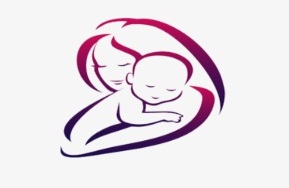 Уважаемые мамочки!Представляем Вашему вниманию информационную памятку о проведении прививок новорожденному в ГБУЗ ВО «Областной перинатальный центр».В нашем учреждении  прививки малышам  выполняются только  после оформления  "Информированного добровольного согласия на прививки" законным представителем ребенка. Чаще это мама.Прививки детям: зачем они нужны?Малыши получают две вакцины. В первые сутки после рождения детям ставят прививку от вирусного гепатита B. В нашем «ОПЦ»  используется вакцина отечественного производства. Вакцина против вирусного гепатита В "Комбиотех". Вакцину вводят внутримышечно 0,5 мл в  передненаружную часть бедра.Малышам на 3-5 день делают противотуберкулезную БЦЖ. Используется вакцина  для выработки иммунных тел против туберкулеза БЦЖ "М" ЩАДЯЩАЯ. БЦЖ – внутрикожно в место на границе верхней и средней трети левого плеча. Зачем проводят вакцинацию против гепатита B?Гепатит В имеет вирусную природу. «Объектом интереса» возбудителя является печень, выполняющая в организме огромное количество функций. Болезнь зачастую имеет длительное малосимптомное течение. Особенно опасен гепатит В своими последствиями. Он часто переходит в необратимые, опасные для жизни состояния — цирроз или рак печени. И дети первого года жизни являются одной из самых уязвимых категорий.30% носителей вируса не знают о своей болезни. Мать может передать ребенку гепатит В, даже если она проверялась во время беременности, полностью исключить ложноотрицательный результат данного анализа нельзя. Поэтому в первые 24 часа после рождения очень важно ввести ребенку вакцину против гепатита В.Каков дальнейший график вакцинации против гепатита В?Обычно её проводят по схеме 0-1 мес — 6 мес, но возможны и другие схемы вакцинации в зависимости от препарата.Как долго защищает прививка от гепатита В?Ранее считалось, что защита длится не дольше 5-7 лет, но в дальнейшем оказалось, что даже спустя 25 лет после завершения вакцинации защита все еще сохраняется. Таким образом, прививка в младенчестве предохраняет, в том числе, и от заражения в результате рискованного сексуального поведения у подростков и молодых людей.Какие противопоказания для вакцинации от гепатита В?Прививки от гепатита B противопоказаны новорожденным в следующих случаях:Мать ребенка имеет сильную аллергию на хлебные дрожжи.Ребенок недоношенный или имеет массу тела меньше 2 кг.У ребенка выражен первичный иммунодефицит.Какие осложнения могут возникнуть после вакцинации против гепатита В?Температура у грудничка после прививки от гепатита В чаще всего не превышает 37,5 градуса. Подъем фиксируется через 6–7 часов после вакцинации, что является нормальной ответной реакцией иммунитета на чужеродные тела.Средняя степень поствакцинальной реакции характеризуется подъемом температуры до 38,5 градусов и требует применения жаропонижающих средств.В тяжелых случаях температура поднимается выше 38,5 градусов.Место инъекции отекает, краснеет, уплотняется, при легком нажатии появляется боль; Реакция считается нормальной, если отек и уплотнение не превышают 6–7 см, а краснота не больше 8 см. Не рекомендуется ставить компрессы, и применять мази. Проходит самостоятельно.Тяжелые аллергические проявления, такие как крапивница, сильная сыпь по всему телу;Зачем проводят вакцинацию БЦЖ?ВОЗ рекомендует массовую вакцинацию новорожденных против туберкулёза во всех странах, где эта болезнь распространена. Россия относится к этим странам, поэтому на 3-5 день после рождения, еще в роддоме, всем новорожденным делают прививку БЦЖ-М.От чего защищает вакцина БЦЖ-М?БЦЖ-М достаточно надёжно защищает ребенка от развития туберкулезного менингита и генерализованных форм туберкулеза.БЦЖ-М «щадящая» - что это за вакцина?БЦЖ-М «щадящая» - живая вакцина, то есть, она приготовлена из штамма ослабленной туберкулёзной палочки. Это одна из самых старых вакцин, но аналогов ей во всем мире пока нет.Какие осложнения возможны при вакцинации БЦЖ-М?Холодный абсцесс — как правило, при нарушении техники введения.Лимфаденит (частота 0,35 случаев на 1 млн вакцинаций).Генерализованная БЦЖ-инфекция (БЦЖит) — как правило, у детей с врожденными иммунодефицитами.Почему БЦЖ-М нужно привить именно в учреждении, где произошли роды?Во-первых, чтобы защитить ребенка с первых же дней жизни.Во-вторых, эффективность БЦЖ-М со временем падает, её необходимо ввести до года.В-третьих, чем младше ребенок, тем меньше вероятность осложнений — воспаления лимфоузлов или холодного абсцесса.Существуют ли противопоказания к вакцинации БЦЖ-М?Да. Это:Недоношенность новорожденноговнутриутробная гипотрофия III-IV степени. При массе менее 2000 граммов новорожденного не должны вакцинировать до момента, когда он наберет нужный вес.Острое течение заболевания. В этом случае вакцинация откладывается до выздоровления или стабилизации состояния.Если мать ВИЧ-инфицирована, вакцинация ребёнка откладывается до 18 месяцев (вплоть до окончательного выяснения статуса ребенка).Первичный иммунодефицитзлокачественные новообразования у ребенка.Какие реакции организма новорожденных допустимы на прививки от гепатита B и БЦЖ?Обе вакцины малыши переносят нормально.После введения вакцины «Комбиотех» возможна кратковременная местная реакция в виде покраснения места инъекции, небольшого уплотнения. Реакция на вакцину БЦЖ М. Вскоре на месте укола образуется уплотнение. Это может произойти уже через несколько дней, а иногда гораздо позже, через месяц-полтора. Размер такого уплотнения — до 1 см. В последующем оно претерпевает изменения, трансформируясь в пузырек с прозрачным, а затем мутным содержимым. Далее формируется рубчик от 3 мм до 1 см. Этот рубчик говорит о наличии специфической противотуберкулезной защиты. Если он не образовался или, наоборот, инфильтрат имеет размеры больше 1 см, необходима консультация специалиста.